Rocky Minor Hockey AssociationBudget Meeting May 30, 2019Rocky Christensen Sports & Wellness CenterIn Attendance: Wes Tomyn, Scott Austad, Trish Datema, Rob Sims, Tracy Vanderaa, Corrie-Jo Robinson, Wendall Mason, Jen Klassen, Kiza TrenthamAbsent: Jordan McCrindle, Toni Alexander, Cary Madsen, Carrie OpdenDriesCall to Order: 6:05pmAdditions to the Agenda: Bond fees, Goalie clinics, Apparel, Approval of Budget	Scott motioned to accept the additions to the agenda, Tracy seconded, all in favor, motion carried.Secretary:Nothing to addPresident’s Report: nothing to addVice President’s Report: nothing to addTreasurer’s Report: Report given by Rob as Jordan was absent due to work conflicts.A discussion was had on how effective the bond was. Corrie-Jo made a motion to remove the bond, seconded by Tracy, all in favour, motion carried.Rob stated that RMHA has been granted a casino. Casino dates are November 11 & 12, 2019. More information to follow when available.Local businesses had submitted quotes to supply RMHA with apparel, along with TBS. A discussion on all quotes was had, Tracy made a motion to use TBS for a 1year contract again, seconded by Corrie-Jo, all in favour, motion carried.Rob presented the budget. Corrie-Jo made a motion to accept the budget as presented, seconded by Wendall, all in favour, motion carried.Office Manager’s Report: nothingRegistrar’s Report: registration will open June 17. A late fee will apply to returning players July 16.Coach Coordinator’s Report: Wendall is hard at work on a ‘CODE OF CONDUCT’ and will pass out via email before the next board meeting.Referee in Chief: nothingClinic & Risk Management Coordinator: nothingDirectors:Midget: nothingBantam: nothingPeeWee: nothingAtom: nothingNovice: nothingInitiation: nothingNext Meeting: August 13, 2019Motion made by Scott to adjourn the meeting. Seconded by Trish. Meeting adjourned at 7:21pm.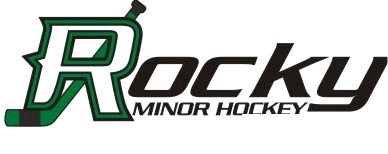 